PENGARUH FINANCIAL DISTRESS, PERENCANAAN PAJAK, DAN FREE CASH FLOW TERHADAP MANAJEMEN LABA PADA PERUSAHAAN SEKTOR KEUANGAN YANG TERDAFTAR DIBURSA EFEK INDONESIA PERIODE TAHUN 2016 – 2020SKRIPSI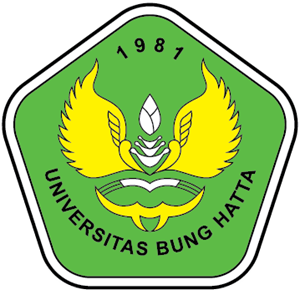 Oleh :Dona Adestia1610011311070Diajukan untuk Memenuhi Salah Satu Syarat MemperolehGelar Sarjana – (S1)PROGRAM STUDI AKUNTANSIFAKULTAS EKONOMI DAN BISNISUNIVERSITAS BUNG HATTA2022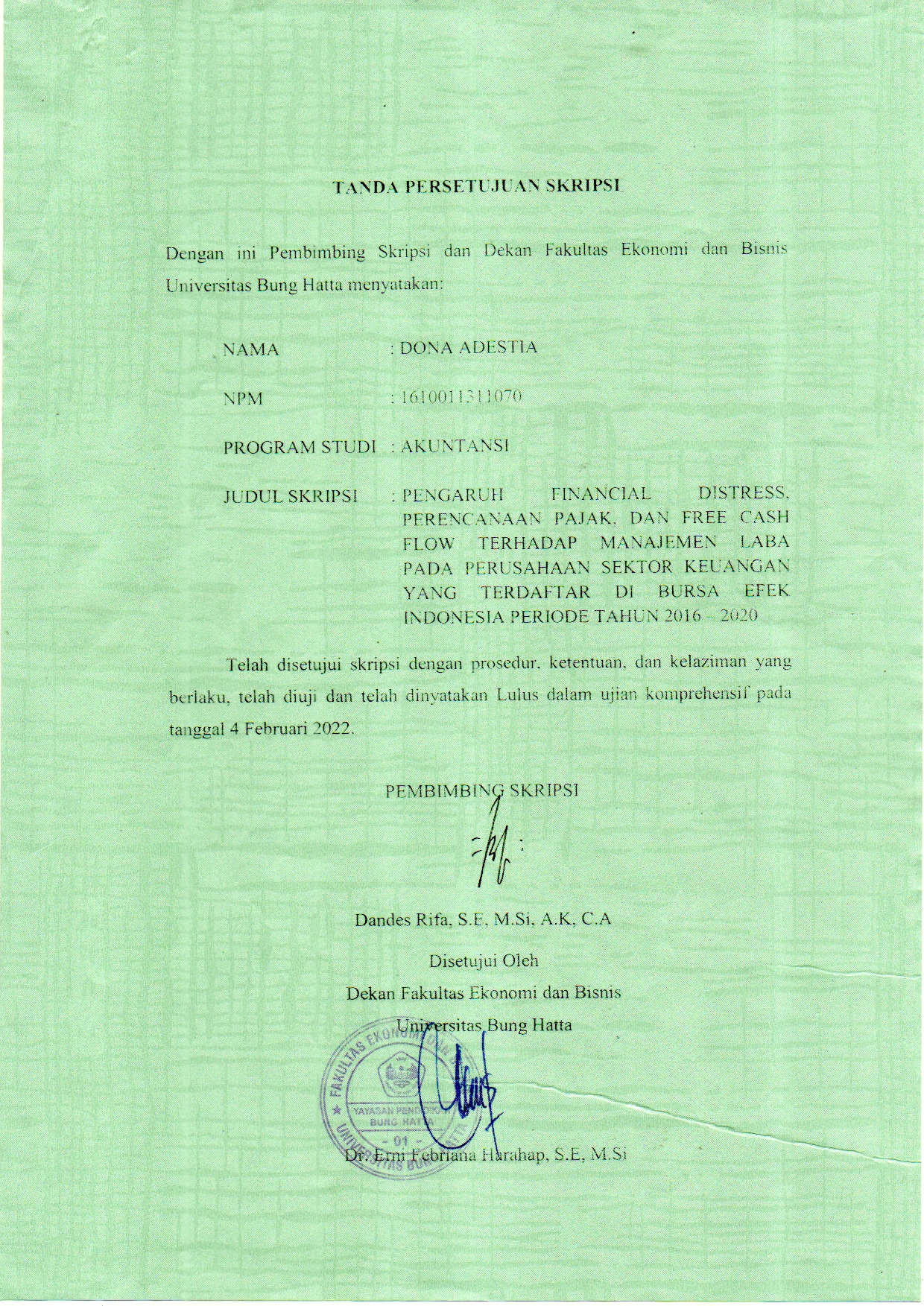 KATA PENGANTAR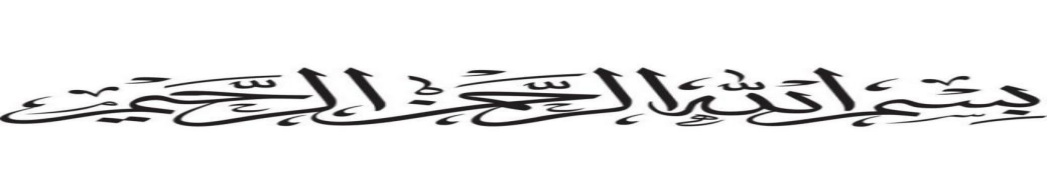 Puji syukur penulis ucapkan kehadirat Allah SWT yang telah melimpahkan rahmat  dan  karunia-Nya  sehingga  penulis  berhasil  menyelesaikan  skripsi  ini. Shalawat beserta salam semoga terlimpahkan kepada teladan kita Nabi Muhammad SAW, juga kepada keluarganya, sahabatnya, dan pengikutnya sampai akhir zaman. Skripsi ini “Pengaruh Financial Distress, Perencanaan Pajak, dan Free Cash Flow Terhadap Manajemen Laba Pada Perusahaan Sektor Keuangan yang Terdaftar di Bursa Efek Indonesia Periode Tahun 2016-2020”, Skripsi ini disajikan sebagai persyaratan untuk menyelesaikan studi Gelar Sarjana-Strata 1(S-1) pada Jurusan Akuntansi Fakultas Ekonomi dan Bisnis Universitas Bung Hatta.Dalam penulisan skripsi ini, tentunya banyak pihak yang telah memberikan bantuan baik moril maupun materil. Oleh karena itu, penulis ingin menyampaikan ucapan terima kasih yang tiada hilangnya kepada:Peneliti mengucapkan terimakasih kepada Allah SWT yang telah memberikan kesehatan sehingga penulis dapat menyelesaikan skripsi dengan baik.Ibu Dr. Erni Harahap,SE.,M.Si selaku Dekan Fakultas Ekonomi dan Bisnis Universitas Bung Hatta.Ibu Herawati, S.E.,M.Si,Ak,CA selaku Wakil Dekan Fakultas Ekonomi dan Bisnis Universitas Bung Hatta.Bapak  Nurhuda  N,  S.E.,  M.M  Ketua Jurusan Akuntansi Fakultas Ekonomi dan Bisnis Universitas Bung Hatta.Ibuk Dandes Rifa, S.E, M.Si, Ak, CA selaku pembimbing yang telah bersedia meluangkan waktu dan tenaga untuk membimbing dalam memberikan ilmu pengetahuan, saran, dan komentar dalam penulisan skripsi ini.Segenap   Dosen   Fakultas   Ekonomi   dan   Bisnis   yang   telah   memberikan pembelajaran ilmu pengetahuan selama perkuliahan dan para karyawan Fakultas Ekonomi dan Bisnis Universitas Bung Hatta yang telah memberikan kelancaran administrasi dan proses dalam pembuatan skripsi.Secara khusus penulis ingin mengucapkan terimakasih kepada kedua orang tuaku tercinta  yaitu  Ayahanda  dan  Ibunda  yang  telah  memberikan  dukungan  dan pengorbanan   baik   secara   moril   maupun   materil   sehingga   penulis   dapat menyelesaikan studi dengan baik.Terkhusus buat saudara sekandung seperjuangan, kak Yossi Roza Andhika S.E/Suami,Ns. Denny Wahyuni,S.Kep/Suami, Abang Derik Tri Fernandes S.S/Istri yang telah ikut membantu, memberikan semangat ,motivasi, dan doa bagi penulis.Keponakan-keponakan tercinta Fairel Attariz Calief, Adiva Syakura,Oktavian Alfarizky, Naura Mikayla, Aidan Dzuhairi, Ghafi Adlyo Fernandes yang selalu memberi semangat dan berharap semoga peneliti dapat menjadi contoh bagi mereka.Spesial terimakasih kepada Mas Yoga Randi Tyas Pratama  atas support,do’a, dan atas perhatian kasih sayangnya selama 1 tahun ini.Semua itu sangat mendukung dalam menjalani aktivitas pendidikan penulis selama ini.Semoga semangat terus mencari cuannya dan semakin sukses dalam menjalani kehidupan dunia akhirat, dan semoga apa yang kita inginkan kedepannya tercapai.Untuk teman-teman seperjuangan sekaligus sahabat Desy Dianita S.Ak,Vira Andini Aprilli, Putri Alberty S.E, Sri Wahyu Ningsih S.E,  Melda Aprillia S.E, Melda Aprillia Siska S.E, Suci Rama Dani A.M.d, Fitri Nadia S.T,pentuntun kebahagian ketika jenuh dalam penyelesaian skripsi ini dan yang selalu memberikan dorongan agar terselesainya penulisan skripsi ini.Bagi semua pihak yang tidak bisa saya sebutkan satu-persatu yang telah memberikan bantuan moral dan materi. Penulis menyadari masih banyak terdapat kesalahan dalam pembuatan skripsi ini, oleh karena itu penulis mohon maaf atas ketidak sengajaan tersebutAkhirnya penulis mengucapkan terima kasih kepada semua pihak yang membantu, semoga Allah SWT memberikan balasan yang setimpal dan skripsi ini bermanfaat bagi kita semua.Padang,17 february 2022(Dona Adestia)DAFTAR ISI                                                                                           HalamanAbstrak	iDaftar Isi	iiiDaftar Tabel	viDaftar Gambar	viiBAB I PENDAHULUAN1.1	Latar Belakang Masalah	11.2 	Rumusan Masalah	81.3  	Tujuan Penelitian	91.4  	Manfaat Penelitian	91.5	Sistematika Pembahasan	9BAB II LANDASAN TEORI DAN PENGEMBANGAN HIPOTESIS2.1	Landasan Teori	112.1.1	Agency Teory	112.1.2	Manajemen Laba	13	2.1.2.1 Pengertian Manajemen Laba	13	2.1.2.2 Motivasi Manajemen Laba	14	2.1.2.3 Strategi Manajemen Laba	17	2.1.2.4 Teknik Manajemen Laba	17	2.1.2.5 Pendekatan Manajemen Laba	19	2.1.2.6 Faktor Penyebab Manajemen Laba	202.1.3	Financial Distress	21	2.1.3.1 Pengertian Financial Distress	21	2.1.3.2 Indikasi Financial Distress	23	2.1.3.3 Faktor Penyebab Financial Distress	242.1.4	Perencanaan Pajak	25	2.1.4.1 Pengertian Perencanaan Pajak	25	2.1.4.2 Manfaat Perencanaan Pajak	27	2.1.4.3 Aspek Perencanaan Pajak	27	2.1.4.4 Upaya Dalam Perencanaan Pajak	282.1.5	Free Cash Flow	29	2.1.5.1 Pengertian Free Cash Flow	29	2.1.5.2 Teori Signaling Dalam Free Cash Flow	31	2.1.5.3 Manfaat Free Cash Flow	322.2	Pengembangan Hipotesis	332.2.1	Pengaruh financial distress terhadap manajemen laba	332.2.2	Pengaruh perencanaan pajak terhadap manajemen laba	352.2.3	Pengaruh free cash flow terhadap manajemen laba	362.3	Kerangka Konseptual	38BAB III   METODE PENELITIAN3.1	Objek, Populasi Dan Sampel Penelitian	403.1.1	Objek Penelitian	403.1.2	Populasi Penelitian	403.1.3	Sampel Penelitian	403.2	Jenis dan Sumber Data 	41	3.2.1 Jenis Data	41	3.2.2 Sumber Data	413.3	Defenisi Operasional Variabel 	42	3.3.1 Manajemen Laba	42	3.3.2 Financial Distress	44	3.3.3 Perencanaan Pajak	46	3.3.4 Free Cash Flow	473.4	Teknik Analisis Data 	48	3.4.1 Statistik Deskriptif	48	3.4.2 Uji Asumsi Klasik	48	3.4.2.1 Uji Normalitas	48	3.4.2.2 Uji Multikolinearitas	49	3.4.2.3 Uji Autokolerasi	50	3.4.2.4 Uji Heteroskedastisitas	503.4.3	Pengujian Hipotesis	503.4.3.2 Analisis Regresi Linear Berganda	503.4.3.2 Analisis Koefesioen Determinasi (R2)	51	3.4.3.3 Uji F (Simultan)	52	3.4.3.4 Uji t (Parsial)	53BAB IV   HASIL PENELITIAN DAN PEMBAHASAN4.1	Hasil Analisis Data	554.1.1	Hasil Statistik Deskriptif	55	4.1.2 Hasil Uji Asumsi Klasik	57	4.1.2.1 Hasil Uji Normalitas	57	4.1.2.2 Hasil Uji Multikolinearitas	59	4.1.2.3 Hasil Uji Autokolerasi	60	4.1.2.4 Hasil Uji Heteroskedastisitas	61 	4.1.3 Hasil Pengujian Hipotesis	62	4.1.3.1 Hasil Analisis Regresi Linear Berganda	62	4.1.3.2 Hasil Koefisien Determinasi	65	4.1.3.3 Hasil Uji F	66	4.1.3.4 Hasil Uji T	674.2	Pembahasan	684.2.1	Pengaruh financial distress terhadap manajemen laba	684.2.2	Pengaruh perencanaan pajak terhadap manajemen laba	694.2.3 Pengaruh free cash flow terhadap manajemen laba	704.2.4	Pengaruh financial distress, perencanaan pajak dan 	free cash flow terhadap manajemen laba	71BAB V   KESIMPULAN DAN SARAN5.1	Kesimpulan	725.2	Saran	73DAFTAR PUSTAKA	74DAFTAR TABEL									      HalamanTabel 3.1 	Sampel Penelitian	 41Tabel 4.1	Statistik Deskriptif	 55Tabel 4.2	Hasil Uji Normalitas (Pengujian Pertama)	 57Tabel 4.3	Hasil Uji Normalitas (Pengujian Kedua)	 58Tabel 4.4	Hasil Uji Multikolinearitas	 59Tabel 4.5	Hasil Uji Autokolerasi	 60Tabel 4.6	Hasil Analisis Regresi Linear Berganda	 62Tabel 4.7	Hasil Analisis Koefisien Determinasi	 64Tabel 4.8	Hasil Uji F	 65Tabel 4.9	Hasil Uji T	 66DAFTAR GAMBAR									      HalamanGambar 2.1 	Kerangka Konseptual	 43Gambar 4.1	Hasil Uji Heteroskedastisitas……………………………….. 61